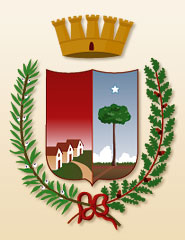 CITTÀ DI TRICASEProvincia di LecceAVVISO ALLA CITTADINANZASERVIZIO DI REFEZIONE SCOLASTICAISCRIZIONI - A.S. 2020-2021Si comunicaChe sono aperte le iscrizioni al servizio di Refezione Scolastica per l’A.S. 2020-2021 per gli alunni frequentanti le Scuole dell’Infanzia e Primaria degli Istituti Comprensivi di Tricase.PER PERMETTERE DI SANARE EVENTUALI MOROSITÀ SARÀ DISPONIBILE UN OPERATORE PRESSO IL MUNICIPIO ANCHE NEI GIORNI 18.09.2020 E 22.09.2020 DALLE ORE 09.00 ALLE ORE 12.00.LE DOMANDE DEGLI UTENTI MOROSI NON SARANNO CONVALIDATESi ricorda che per l’anno scolastico 2020-2021 la domanda di iscrizione dovrà essere inviata esclusivamente ONLINE attraverso il link https://lafenice.mensaonline.it/register.aspx seguendo la procedura guidata. È messo a disposizione un link anche sul sito del Comune www.comune.tricase.le.it Gli utenti già registrati (purché privi di morosità) dovranno utilizzare username e password già in uso, mentre i nuovi iscritti dovranno effettuare apposita registrazione sullo stesso portale.I costi del servizio sono gli stessi del precedente anno scolastico.Per ulteriori informazioni rivolgersi all’Ufficio Servizi Sociali  del Comune di Tricase – Tel. 0833-777235; e-mail servizi sociali@comune.tricase.le.itIl Responsabile dei Servizi Sociali 			dott. Cosimo D’Aversa						